Veggie Pot PiePrep Time: 30 MinCook Time: 50 Min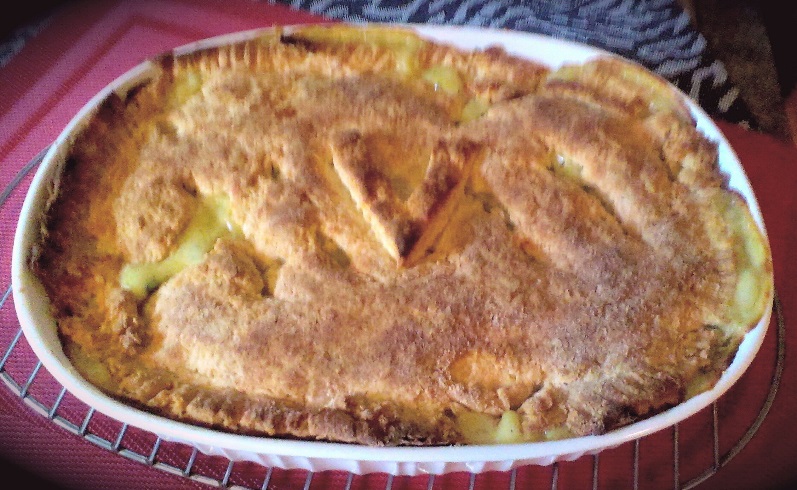 In a medium sauce pan, melt the butter on medium low heat. Add the onion, garlic, carrots, celery, and a pinch of sea salt. Fry 8-10 minutes stirring periodically.In a separate medium saucepan, bring 4 Cups cold water to a boil on medium high heat. Add in the diced potatoes and boil for about 6 minutes before adding the chopped broccoli, boil another 5 minutes. Strain and set aside.To the vegetable mixture, stir in the flour and add a teaspoon of sea salt and a ½ a teaspoon of black pepper. Stir together frying on low medium for another 5 minutes or so.Remove from heat and whisk in the vegetable stock, milk, and cream. Return to heat and adjust to medium. Add the chopped parsley and rosemary. Bring mixture to a boil stirring constantly until mixture thickens.Reduce heat to low and stir in potatoes, broccoli, and frozen peas. Preheat oven to 425 F.In a small mixing bowl, combine the dry ingredients for the dough. Cut in the butter to the flour mixture. Slowly pour the milk into the mix starting with 1/3 a cup, if the dough is a little crumbly add a little more milk slowly until the dough is a bit more together. Transfer to a floured surface and knead about 8 or 9 times and begin rolling the dough out to the shape of your preferred baking dish.Transfer the creamy vegetable mixture to a 1 ½ qt baking dish. Place the dough over top the dish and use a knife to trim the excess dough around the edge. Use a fork to crimp the edges.Bake for 30 minutes.Remove from oven and cool for 6-7 minutes before service.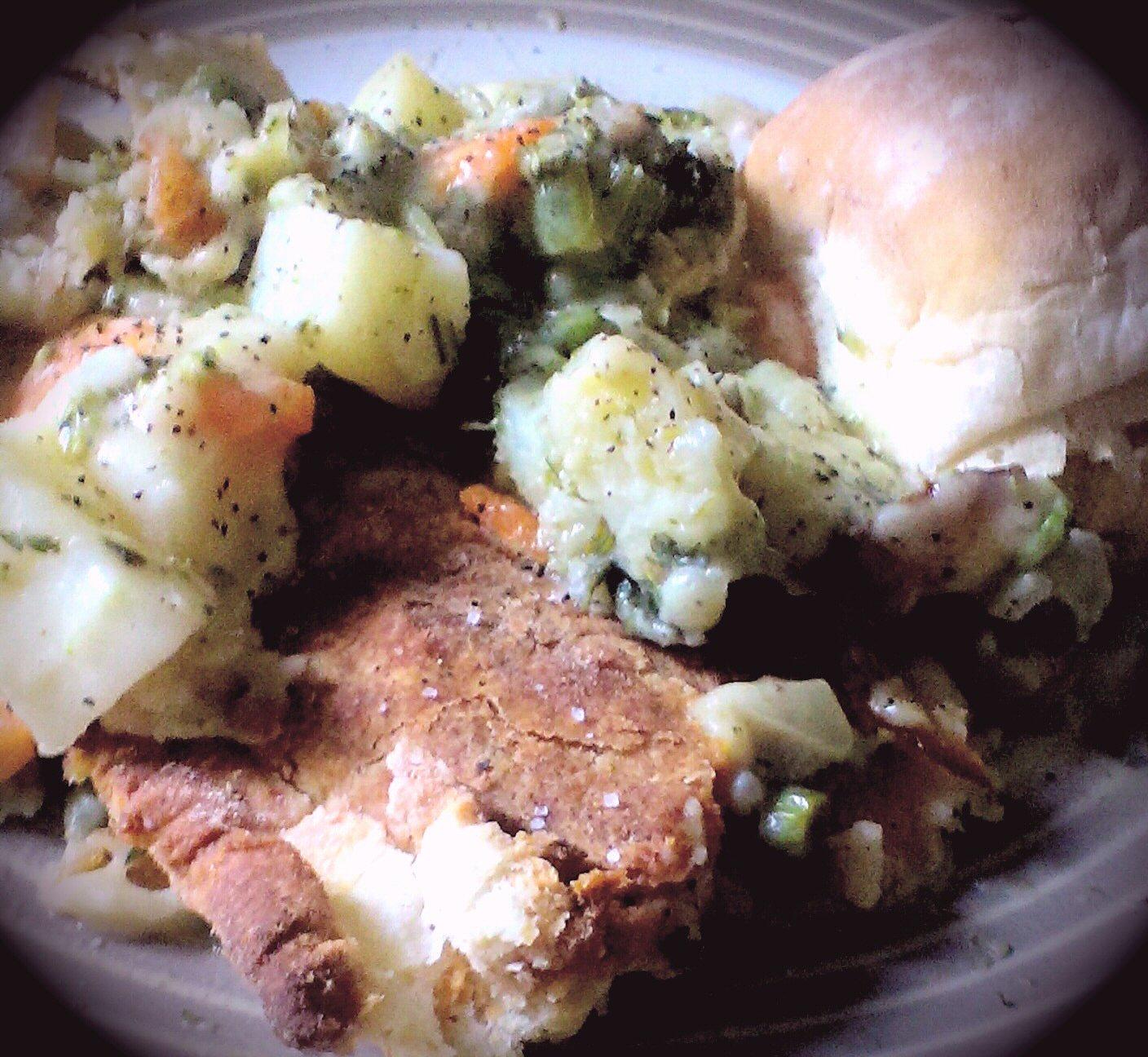 